TYF 11-12 YAŞ UGLP İL İÇİ BARAJ GEÇME MÜSABAKALARIMüsabaka Yeri 	:YALOVA KAPALI  YÜZME HAVUZUMüsabaka Tarihi	:8-9 EKİM 2022  Teknik Toplantı 	:7 EKİM  2022 YALOVA KAPALI  YÜZME HAVUZU Saat:18:00Katılım Yaşı 	: 9-10Yaş (2013-2012)  11-12 Yaş  (2011-2010) il içi vize   13+ Yaş (2009) Yarışma Saati		:1. Gün Sabah Seansı 10.00 Akşam Seansı  16.00			 2.Gün Sabah Seansı 10.00 Akşam Seansı  16.00	Son Liste Bildirimi 	: 6 EKİM 2022  günü Saat:17.00  A. MÜSABAKA KURALLARI:  1. Yarışmalarda FINA teknik kuralları uygulanacaktır. B. MÜSABAKA BİLGİLERİ: 1. Yarışmalarda, baş üstü start uygulanacak ve anonslar seriler yüzülürken yapılacaktır.2. Yarışmalara, belirtilen yaş grubu sporcuları, 2022-2023 vizeli lisansları ile iştirak edeceklerdir. 3. Müsabaka boyunca 9 yaş sporcular seans ve güne bakılmaksızın bireysel en fazla 4 yarışa (bayrak yarışları hariç), 10 yaş sporcular seans ve güne bakılmaksızın istediği kadar yarışa katılabilirler.4. 2010-2011 (11-12) doğumlu sporcular il içi vize  kapsamında değerlendirilecek olup istedikleri yarışlara iştirak edebilirler.5.2009 + (13+ ) doğumlu sporcular istedikleri yarışlara iştirak edebilirler.6.Isınmalarda 1 numaralı kulvar çıkış dönüşe 6 numaralı kulvar tempo kulvarı olarak belirlenmiştir.7.İtiraz olması durumunda itirazlar yazılı olarak yapılacak olup 750 TL itiraz bedeli Başhekem’liğe ödenecektir.8.Seans başlangıcından 1 saat 30 dakika önce havuz ısınma için kullanıma açılacaktır. Isınma için havuza girişler dönüş kısmındaki kulvarların sağından oturarak olacaktır.9. Seriler hızlı dereceden yavaş dereceye doğru yaş grubuna göre yapılacaktır.10.Bayrak takımları (9)-(10)-(11)-(12) ve 13+ yaş ayrı ayrı sporculardan oluşacaktır11.Açılış seremonisi 1.gün öğleden sonra seansı başlamadan 15 dakika öncesinde gerçekleştirilecektir.12. Müsabaka liste bildirimleri, portal.tyf.gov.tr adresinden kulüp ve antrenörlere tanımlı kullanıcı adı ve şifre ile giriş yapılarak başvurular tamamlanacaktır. (*Mail yoluyla gönderilen başvurular kesinlikle dikkate alınmayacaktır.)13. Teknik toplantıya katılmayan kulüp yetkilileri alınan kararları kabul etmiş sayılacaktır.14. Müsabakaya katılan sporcuların lisans ve T.C nüfus cüzdanı bilgilerinde farklılık tespit edilmesi durumunda, sporcunun var ise yüzmüş olduğu yarışları iptal edilir ve kalan yarışları çıkarılarak müsabakadan men edilir. Ayrıca sorumlu antrenörü hakkında disiplin işlemi uygulanır .Yarışların iptal ve disiplin işlemi Lisans/Kimlik bilgilerinin farklılığının müsabaka sonrasında tespit edilmesi durumda uygulanır.15. Yalova Yüzme İl Temsilciliği gerekli gördüğü durumlarda yarışma programı, tarih ,işleyiş ve reglaman da her türlü değişikliği yapma hakkına sahiptir.C- MÜSABAKA PROGRAMI : 2 GÜNLÜK PROGRAM ( 25 Metre Havuz)11-12 YAŞ BARAJLAR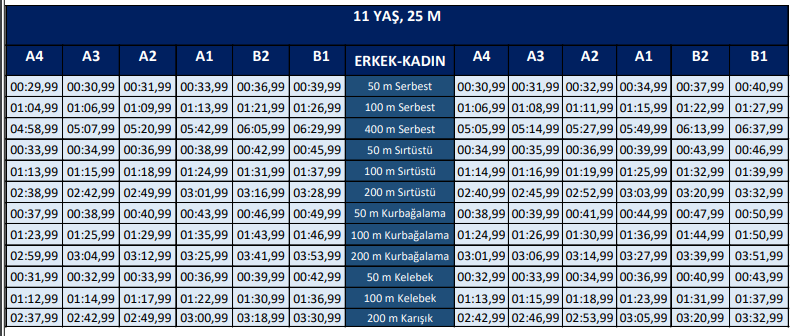 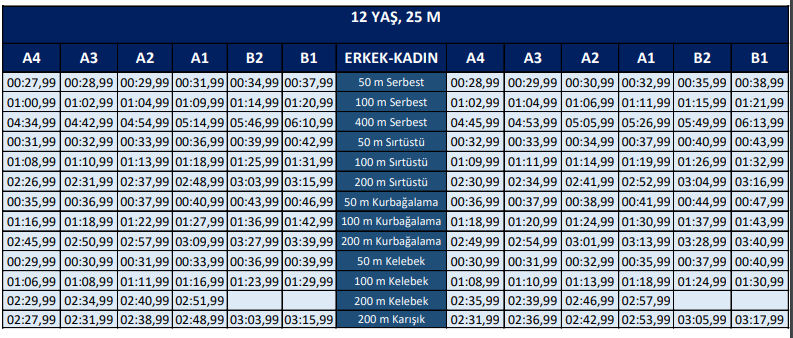 1.GÜN SABAH10:002.GÜN SABAH10:00200m.kurbağalamaBAYAN ERKEK200m.karışık BAYAN ERKEK100m.serbest BAYAN ERKEK100m.kelebekBAYAN ERKEK10 DAKİKA ARA10 DAKİKA ARA50m.sırtüstüBAYAN ERKEK50m.kurbağalamaBAYAN ERKEK200m.kelebekBAYAN ERKEK200m.serbest BAYAN ERKEK4x50m.karışık BAYAN ERKEK4x50m.serbest BAYAN ERKEK1.GÜN AKŞAM16:002.GÜN AKŞAM16:00400m.serbest BAYAN ERKEK50m.serbestBAYAN ERKEK50m.kelebekBAYAN ERKEK100m.kurbağalamaBAYAN ERKEK10 DAKİKA ARA10 DAKİKA ARA400m.karışıkBAYAN ERKEK200m.sırtüstüBAYAN ERKEK100m.sırtüstüBAYAN ERKEK1500m.serbestBAYAN ERKEK800m.serbestBAYAN ERKEK4x50m.karışık mix BAYAN ERKEK4x50m.serbest mix BAYAN ERKEK